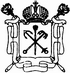 Государственное бюджетное дошкольное образовательное учреждениедетский сад № 1Адмиралтейского района Санкт-Петербурга190008, Санкт-Петербург, ул. Канонерская, д. 6-8-10, литер А. Тел. (812) 714-69-65.Приказот 21 марта 2017 г.								№17-д«О зачислениивоспитанника в ГБДОУ № 1Адмиралтейского района СПб»П.1.	Зачислить в первую раннюю группу № 1 (ясли) ГБДОУ № 1 Адмиралтейского района СПб с 01.04.2017 г.:Свищева Дмитрия, 25.11.2015 г.р.;Основание: заявление родителя.И.о. заведующего ГБДОУ № 1Адмиралтейского района СПб			/С.С. Белоненко/